Camp Verde Chamber & Business Alliance 
522 Finnie Flat Rd. Ste E 179 Camp Verde, AZ 86322   
www.campverde.biz
cvcbacampverde@gmail.com 
928-203-6863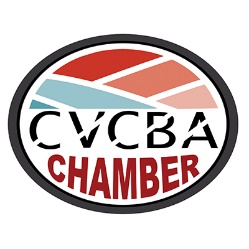 Mission Statement: The Camp Verde Chamber & Business Alliance (CVBA) is a dynamic network dedicated to the prosperity of businesses-new and old, small or large--in Camp Verde and throughout the Verde Valley. We honor the rich heritage of our community and enthusiastically support future development. We are committed to provide representation, promotion, and resources for the business community.
---------------------------------------------------------------------------------------------------------------------------------------Benefits of Membership

→ Business is flagged on the website as member. 
→ 3 month picture advertising on www.campverde.biz web site in area available. (Open soon)
→ Option to purchase additional picture advertising slots for $60 month. Maximum of 3 x per calendar year on space available basis.  (Will open soon)
→ Schedule Ribbon Cutting Ceremony with Mayor of the Town of Camp Verde and CVCBA Board Member with promotional video which is put on the Home Page of the www.campverde.biz web site, flyers and pr in local newspaper. 
→ Schedule Open House with invitation to CVCBA with submission of photos and/or video. CVCBA will send out blanket business e-mails to all local businesses (on our list). 1-per year. 
→ Special Promotions. Tell us what is going on, and we will publicize it. Will be included in monthly e-mail blast. Limit 1 per quarter. 
→ Mixers held at local restaurants where businesses can interact with one another.
→ CVCBA Monthly Meetings held at the Camp Verde Community Library 130 Black Bridge Lp Rd, Camp Verde, AZ 86322. Meetings are held 4th Monday night at 6:PM in the Founder’s Room. 
 	√  Meet and Greet other local businesses.
 	√  Down to Business 20 Min (Learn about a topic presented by a local business owner.)
 	√  Professional Business Strategy- 20 Min taught by Business Professional Assistance Options 
                  outside of Camp Verde--Importing Education.
 	√  Educate Local-taught by Member or Partner. It is an extension of either Down to Business 
                   or Professional Business Strategy. This is for material which needs greater detail than 
                   option of 20 min during CVCBA will allow. Generally, these classes hinge on Down to 
                   Business session of similar topic. Class is 45min-1.45 min and given prior to the CVCBA 
                   meeting on the same day.
Cost of membership is $60 per year, beginning on July 1st (2020 because of COVID-19). Entrance is divided by quarter and then yearly. Your membership will be an active partnership with the Camp Verde Chamber & Business Alliance and as such requires active participation on various initiative work groups and meetings. By applying for membership, you are accepting responsibility for participation. CVCBA reserves the right to rescind membership if acceptance is found to have been based on false information, or other action or practices which may conflict with CVCBA's purpose and by-laws. Membership dues are $60 per year for Partners and free to Associate Partners. Dues are quarterly upon initial payment and due June 1 thereafter. Please see CVBA By-Laws for details on the rights and responsibilities of Membership. 